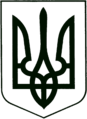 УКРАЇНА
МОГИЛІВ-ПОДІЛЬСЬКА МІСЬКА РАДА
ВІННИЦЬКОЇ ОБЛАСТІВИКОНАВЧИЙ КОМІТЕТ                                                           РІШЕННЯ №233     Від 28.07.2022р.                                                         м. Могилів-ПодільськийПро надання вихідних даних Керуючись п. 9 ст. 31, ч. 1 ст. 52, ч.  ст. 59 Закону України «Про місцеве самоврядування в Україні», Законом України «Про регулювання містобудівної діяльності», розглянувши заяви гр. ___________ та гр. ______________,-виконком міської ради ВИРІШИВ:Надати вихідні дані – містобудівні умови та обмеження:          1.1. Гр. _______________ на проектування реконструкції нежитлового приміщення №___ та №___ під однокімнатну житлову квартиру за адресою: просп. _____________, ___ в місті Могилеві-Подільському Вінницької області.          1.2. Гр. _______________ на будівництво гаражу за адресою: пров. _________, ___ в м. Могилеві – Подільському Вінницької області.          2. Зобов’язати замовників:2.1. Отримати належні вихідні дані – містобудівні умови і обмеження на проектування в управлінні містобудування та архітектури міської ради.2.2. Розробити проектну документацію, провести її експертизу щодо міцності, надійності та довговічності об’єкта будівництва та затвердити документацію в установленому порядку.2.3. До виконання будівельних робіт приступити після виконання дозвільних процедур в Державній інспекції містобудування та архітектури у Вінницькій області, з наступним прийняттям об’єкту в експлуатацію в установленому законодавством порядку.3. Контроль за виконанням даного рішення покласти на першого заступника міського голови Безмещука П.О..  Міський голова                                                      Геннадій ГЛУХМАНЮК